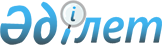 О внесении изменений и дополнения в решение Шемонаихинского районного маслихата от 27 декабря 2022 года № 27/3-VII "О бюджетах города, поселков и сельских округов Шемонаихинского района на 2023-2025 годы"Решение Шемонаихинского районного маслихата Восточно-Казахстанской области от 4 мая 2023 года № 3/2-VIII
      Шемонаихинский районный маслихат РЕШИЛ:
      1. Внести в решение Шемонаихинского районного маслихата "О бюджетах города, поселков и сельских округов Шемонаихинского района на 2023-2025 годы" от 27 декабря 2022 года № 27/3-VII следующие изменения:
      пункт 1 изложить в новой редакции:
      "1. Утвердить бюджет города Шемонаиха Шемонаихинского района на 2023-2025 годы согласно приложениям 1, 2 и 3 соответственно, в том числе на 2023 год в следующих объемах:
      1) доходы – 620 862,0 тысячи тенге, в том числе:
      налоговые поступления – 110 420,0 тысяч тенге;
      неналоговые поступления – 0 тенге;
      поступления от продажи основного капитала – 0 тенге;
      поступления трансфертов – 510 442,0 тысячи тенге;
      2) затраты – 639 195,2 тысяч тенге;
      3) чистое бюджетное кредитование – 0 тенге, в том числе:
      бюджетные кредиты – 0 тенге;
      погашение бюджетных кредитов – 0 тенге;
      4) сальдо по операциям с финансовыми активами – 0 тенге, в том числе:
      приобретение финансовых активов – 0 тенге;
      поступления от продажи финансовых активов государства – 0 тенге;
      5) дефицит (профицит) бюджета – -18 333,2 тысячи тенге;
      6) финансирование дефицита (использование профицита) бюджета – 18 333,2 тысячи тенге, в том числе:
      поступление займов – 0 тенге;
      погашение займов – 0 тенге;
      используемые остатки бюджетных средств – 18 333,2 тысячи тенге.";
      пункт 3 изложить в новой редакции:
      "3. Предусмотреть в бюджете города Шемонаиха Шемонаихинского района на 2023 год целевые текущие трансферты из районного бюджета в сумме 441 912,0 тысяч тенге.";
      пункт 4 изложить в новой редакции:
      "4. Утвердить бюджет поселка Первомайский Шемонаихинского района на 2023-2025 годы согласно приложениям 4, 5 и 6 соответственно, в том числе на 2023 год в следующих объемах:
      1) доходы – 130 713,0 тысяч тенге, в том числе:
      налоговые поступления – 27 445,0 тысяч тенге;
      неналоговые поступления – 0 тенге;
      поступления от продажи основного капитала – 0 тенге;
      поступления трансфертов – 103 268,0 тысяч тенге;
      2) затраты – 136 679,5 тысяч тенге;
      3) чистое бюджетное кредитование – 0 тенге, в том числе:
      бюджетные кредиты – 0 тенге;
      погашение бюджетных кредитов – 0 тенге;
      4) сальдо по операциям с финансовыми активами – 0 тенге, в том числе:
      приобретение финансовых активов – 0 тенге;
      поступления от продажи финансовых активов государства – 0 тенге;
      5) дефицит (профицит) бюджета – -5 966,5 тысяч тенге;
      6) финансирование дефицита (использование профицита) бюджета – 5 966,5 тысяч тенге, в том числе:
      поступление займов – 0 тенге;
      погашение займов – 0 тенге;
      используемые остатки бюджетных средств – 5 966,5 тысяч тенге.";
      пункт 6 изложить в новой редакции:
      "6. Предусмотреть в бюджете поселка Первомайский Шемонаихинского района на 2023 год целевые текущие трансферты из районного бюджета в сумме 58 069,0 тысяч тенге.";
      пункт 7 изложить в новой редакции:
      "7. Утвердить бюджет поселка Усть-Таловка Шемонаихинского района на 2023-2025 годы согласно приложениям 7, 8 и 9 соответственно, в том числе на 2023 год в следующих объемах:
      1)доходы – 333 677,0 тысяч тенге, в том числе:
      налоговые поступления – 23 405,0 тысяч тенге;
      неналоговые поступления – 160,0 тысяч тенге;
      поступления от продажи основного капитала – 0 тенге;
      поступления трансфертов – 310 112,0 тысяч тенге;
      2) затраты – 340 515,8 тысяч тенге;
      3) чистое бюджетное кредитование – 0 тенге, в том числе:
      бюджетные кредиты – 0 тенге;
      погашение бюджетных кредитов – 0 тенге;
      4) сальдо по операциям с финансовыми активами – 0 тенге, в том числе:
      приобретение финансовых активов – 0 тенге;
      поступления от продажи финансовых активов государства – 0 тенге;
      5) дефицит (профицит) бюджета – -6 838,8 тысяч тенге;
      6) финансирование дефицита (использование профицита) бюджета – 6 838,8 тысяч тенге, в том числе:
      поступление займов – 0 тенге;
      погашение займов – 0 тенге;
      используемые остатки бюджетных средств – 6 838,8 тысяч тенге.";
      пункт 9 изложить в новой редакции:
      "9. Предусмотреть в бюджете поселка Усть-Таловка Шемонаихинского района на 2023 год целевые текущие трансферты из районного бюджета в сумме 253 183,0 тысячи тенге.";
      пункт 10 изложить в новой редакции:
      "10. Утвердить бюджет Вавилонского сельского округа Шемонаихинского района на 2023-2025 годы согласно приложениям 10, 11 и 12 соответственно, в том числе на 2023 год в следующих объемах:
      1) доходы – 63 074,0 тысячи тенге, в том числе:
      налоговые поступления – 49 768,0 тысяч тенге;
      неналоговые поступления – 0 тенге;
      поступления от продажи основного капитала – 0 тенге;
      поступления трансфертов – 13 306,0 тысяч тенге;
      2) затраты – 67 837,1 тысяч тенге;
      3) чистое бюджетное кредитование – 0 тенге, в том числе:
      бюджетные кредиты – 0 тенге;
      погашение бюджетных кредитов – 0 тенге;
      4) сальдо по операциям с финансовыми активами – 0 тенге, в том числе:
      приобретение финансовых активов – 0 тенге;
      поступления от продажи финансовых активов государства – 0 тенге;
      5) дефицит (профицит) бюджета – -4 763,1 тысячи тенге;
      6) финансирование дефицита (использование профицита) бюджета – 4 763,1 тысячи тенге, в том числе:
      поступление займов – 0 тенге;
      погашение займов – 0 тенге;
      используемые остатки бюджетных средств – 4 763,1 тысячи тенге.";
      пункт 12 изложить в новой редакции:
      "12. Утвердить бюджет Верх-Убинского сельского округа Шемонаихинского района на 2023-2025 годы согласно приложениям 13, 14 и 15 соответственно, в том числе на 2023 год в следующих объемах:
      1) доходы – 68 478,0 тысяч тенге, в том числе:
      налоговые поступления – 6 476,0 тысяч тенге;
      неналоговые поступления – 0 тенге;
      поступления от продажи основного капитала – 0 тенге;
      поступления трансфертов – 62 002,0 тысячи тенге;
      2) затраты – 69 833,0 тысячи тенге;
      3) чистое бюджетное кредитование – 0 тенге, в том числе:
      бюджетные кредиты – 0 тенге;
      погашение бюджетных кредитов – 0 тенге;
      4) сальдо по операциям с финансовыми активами – 0 тенге, в том числе:
      приобретение финансовых активов – 0 тенге;
      поступления от продажи финансовых активов государства – 0 тенге;
      5) дефицит (профицит) бюджета – -1 355,0 тысяч тенге;
      6) финансирование дефицита (использование профицита) бюджета – 1 355,0 тысяч тенге, в том числе:
      поступление займов – 0 тенге;
      погашение займов – 0 тенге;
      используемые остатки бюджетных средств – 1 355,0 тысяч тенге.";
      пункт 15 изложить в новой редакции:
      "15. Утвердить бюджет Волчанского сельского округа Шемонаихинского района на 2023-2025 годы согласно приложениям 16, 17 и 18 соответственно, в том числе на 2023 год в следующих объемах:
      1) доходы – 78 491,0 тысяча тенге, в том числе:
      налоговые поступления – 7 182,0 тысячи тенге;
      неналоговые поступления – 162,0 тысячи тенге;
      поступления от продажи основного капитала – 0 тенге;
      поступления трансфертов – 71 147,0 тысяч тенге;
      2) затраты – 80 666,9 тысяч тенге;
      3) чистое бюджетное кредитование – 0 тенге, в том числе:
      бюджетные кредиты – 0 тенге;
      погашение бюджетных кредитов – 0 тенге;
      4) сальдо по операциям с финансовыми активами – 0 тенге, в том числе:
      приобретение финансовых активов – 0 тенге;
      поступления от продажи финансовых активов государства – 0 тенге;
      5) дефицит (профицит) бюджета – -2 175,9 тысяч тенге;
      6) финансирование дефицита (использование профицита) бюджета – 2 175,9 тысяч тенге, в том числе:
      поступление займов – 0 тенге;
      погашение займов – 0 тенге;
      используемые остатки бюджетных средств – 2 175,9 тысяч тенге.";
      пункт 18 изложить в новой редакции:
      "18. Утвердить бюджет Выдрихинского сельского округа Шемонаихинского района на 2023-2025 годы согласно приложениям 19, 20 и 21 соответственно, в том числе на 2023 год в следующих объемах:
      1) доходы – 193 217,0 тысяч тенге, в том числе:
      налоговые поступления – 8 207,0 тысяч тенге;
      неналоговые поступления – 0 тенге;
      поступления от продажи основного капитала – 0 тенге;
      поступления трансфертов – 185 010,0 тысяч тенге;
      2) затраты – 194 882,6 тысячи тенге;
      3) чистое бюджетное кредитование – 0 тенге, в том числе:
      бюджетные кредиты – 0 тенге;
      погашение бюджетных кредитов – 0 тенге;
      4) сальдо по операциям с финансовыми активами – 0 тенге, в том числе:
      приобретение финансовых активов – 0 тенге;
      поступления от продажи финансовых активов государства – 0 тенге;
      5) дефицит (профицит) бюджета – -1 665,6 тысяч тенге;
      6) финансирование дефицита (использование профицита) бюджета – 1 665,6 тысяч тенге, в том числе:
      поступление займов – 0 тенге;
      погашение займов – 0 тенге;
      используемые остатки бюджетных средств – 1 665,6 тысяч тенге.";
      пункт 20 изложить в новой редакции:
      "20. Предусмотреть в бюджете Выдрихинского сельского округа Шемонаихинского района на 2023 год целевые текущие трансферты из районного бюджета в сумме 145 341,0 тысяча тенге.";
      пункт 21 изложить в новой редакции:
      "21. Утвердить бюджет Зевакинского сельского округа Шемонаихинского района на 2023-2025 годы согласно приложениям 22, 23 и 24 соответственно, в том числе на 2023 год в следующих объемах:
      1) доходы – 96 326,0 тысяч тенге, в том числе:
      налоговые поступления – 25 943,0 тысячи тенге;
      неналоговые поступления – 385,0 тысяч тенге;
      поступления от продажи основного капитала – 0 тенге;
      поступления трансфертов – 69 998,0 тысяч тенге;
      2) затраты – 102 120,1 тысяч тенге;
      3) чистое бюджетное кредитование – 0 тенге, в том числе:
      бюджетные кредиты – 0 тенге;
      погашение бюджетных кредитов – 0 тенге;
      4) сальдо по операциям с финансовыми активами – 0 тенге, в том числе:
      приобретение финансовых активов – 0 тенге;
      поступления от продажи финансовых активов государства – 0 тенге;
      5) дефицит (профицит) бюджета – -5 794,1 тысячи тенге;
      6) финансирование дефицита (использование профицита) бюджета – 5 794,1 тысячи тенге, в том числе:
      поступление займов – 0 тенге;
      погашение займов – 0 тенге;
      используемые остатки бюджетных средств – 5 794,1 тысячи тенге.";
      пункт 24 изложить в новой редакции:
      "24. Утвердить бюджет Каменевского сельского округа Шемонаихинского района на 2023-2025 годы согласно приложениям 25, 26 и 27 соответственно, в том числе на 2023 год в следующих объемах:
      1) доходы – 119 634,0 тысячи тенге, в том числе:
      налоговые поступления – 14 818,0 тысяч тенге;
      неналоговые поступления – 0 тенге;
      поступления от продажи основного капитала – 0 тенге;
      поступления трансфертов – 104 816,0 тысяч тенге;
      2) затраты – 123 634,6 тысячи тенге;
      3) чистое бюджетное кредитование – 0 тенге, в том числе:
      бюджетные кредиты – 0 тенге;
      погашение бюджетных кредитов – 0 тенге;
      4) сальдо по операциям с финансовыми активами – 0 тенге, в том числе:
      приобретение финансовых активов – 0 тенге;
      поступления от продажи финансовых активов государства – 0 тенге;
      5) дефицит (профицит) бюджета – -4 000,6 тысяч тенге;
      6) финансирование дефицита (использование профицита) бюджета – 4 000,6 тысяч тенге, в том числе:
      поступление займов – 0 тенге;
      погашение займов – 0 тенге;
      используемые остатки бюджетных средств – 4 000,6 тысяч тенге.";
      пункт 27 изложить в новой редакции:
      "27. Утвердить бюджет Октябрьского сельского округа Шемонаихинского района на 2023-2025 годы согласно приложениям 28, 29 и 30 соответственно, в том числе на 2023 год в следующих объемах:
      1) доходы – 84 968,0 тысяч тенге, в том числе:
      налоговые поступления – 4 853,0 тысячи тенге;
      неналоговые поступления – 0 тенге;
      поступления от продажи основного капитала – 0 тенге;
      поступления трансфертов – 80 115,0 тысяч тенге;
      2) затраты – 86 133,1 тысячи тенге;
      3) чистое бюджетное кредитование – 0 тенге, в том числе:
      бюджетные кредиты – 0 тенге;
      погашение бюджетных кредитов – 0 тенге;
      4) сальдо по операциям с финансовыми активами – 0 тенге, в том числе:
      приобретение финансовых активов – 0 тенге;
      поступления от продажи финансовых активов государства – 0 тенге;
      5) дефицит (профицит) бюджета – -1 165,1 тысяч тенге;
      6) финансирование дефицита (использование профицита) бюджета – 1 165,1 тысяч тенге, в том числе:
      поступление займов – 0 тенге;
      погашение займов – 0 тенге;
      используемые остатки бюджетных средств – 1 165,1 тысяч тенге.";
      пункт 29 изложить в новой редакции:
      "29. Предусмотреть в бюджете Октябрьского сельского округа Шемонаихинского района на 2023 год целевые текущие трансферты из районного бюджета в бюджет сельского округа в сумме 51 133,0 тысячи тенге.";
      пункт 30 изложить в новой редакции:
      "30. Утвердить бюджет Разинского сельского округа Шемонаихинского района на 2023-2025 годы согласно приложениям 31, 32 и 33 соответственно, в том числе на 2023 год в следующих объемах:
      1) доходы – 83 742,0 тысячи тенге, в том числе:
      налоговые поступления – 3 794,0 тысячи тенге;
      неналоговые поступления – 0 тенге;
      поступления от продажи основного капитала – 0 тенге;
      поступления трансфертов – 79 948,0 тысяч тенге;
      2) затраты – 84 351,5 тысяча тенге;
      3) чистое бюджетное кредитование – 0 тенге, в том числе:
      бюджетные кредиты – 0 тенге;
      погашение бюджетных кредитов – 0 тенге;
      4) сальдо по операциям с финансовыми активами – 0 тенге, в том числе:
      приобретение финансовых активов – 0 тенге;
      поступления от продажи финансовых активов государства – 0 тенге;
      5) дефицит (профицит) бюджета – - 609,5 тысяч тенге;
      6) финансирование дефицита (использование профицита) бюджета – 609,5 тысяч тенге, в том числе:
      поступление займов – 0 тенге;
      погашение займов – 0 тенге;
      используемые остатки бюджетных средств – 609,5 тысяч тенге.";
      пункт 32 изложить в новой редакции:
      "32. Предусмотреть в бюджете Разинского сельского округа объем бюджетных трансфертов, передаваемых из районного бюджета в бюджет сельского округа на 2023 год в сумме 47 781,0 тысяча тенге.".
      дополнить пунктом 11-1 следующего содержания:
      "11-1. Предусмотреть в бюджете Вавилонского сельского округа Шемонаихинского района на 2023 год целевые текущие трансферты из районного бюджета в сумме 10 982,0 тысячи тенге.".
      приложения 1, 4, 7, 10, 13, 16, 19, 22, 25, 28 и 31 к указанному решению изложить в новой редакции согласно приложениям 1, 2, 3, 4, 5, 6, 7, 8, 9, 10 и 11 к настоящему решению.
      3. Настоящее решение вводится в действие с 1 января 2023 года. Бюджет города Шемонаиха Шемонаихинского района на 2023 год Бюджет поселка Первомайский сельского округа Шемонаихинского района на 2023 год Бюджет поселка Усть-Таловка Шемонаихинского района на 2023 год Бюджет Вавилонского сельского округа Шемонаихинского района на 2023 год Бюджет Верх-Убинского сельского округа Шемонаихинского района на 2023 год Бюджет Волчанского сельского округа Шемонаихинского района на 2023 год Бюджет Выдрихинского сельского округа Шемонаихинского района на 2023 год Бюджет Зевакинского сельского округа Шемонаихинского района на 2023 год Бюджет Каменевского сельского округа Шемонаихинского района на 2023 год Бюджет Октябрьского сельского округа Шемонаихинского района на 2023 год Бюджет Разинского сельского округа Шемонаихинского района на 2023 год
					© 2012. РГП на ПХВ «Институт законодательства и правовой информации Республики Казахстан» Министерства юстиции Республики Казахстан
				
      Председатель Шемонаихинского районного маслихата 

М. Желдыбаев
Приложение 1 к решению
Шемонаихинского 
районного маслихата
от 4 мая 2023 года
№ 3/2-VIIIПриложение 1 к решению
Шемонаихинского 
районного маслихата
от 27 декабря 2022 года
№ 27/3-VII
Категория
Категория
Категория
Категория
Сумма (тысяч тенге)
Класс
Класс
Класс
Сумма (тысяч тенге)
Подкласс
Подкласс
Сумма (тысяч тенге)
Наименование
Сумма (тысяч тенге)
I.ДОХОДЫ
620 862,0
1
Налоговые поступления
110 420,0
01
Подоходный налог
22 000,0
2
Индивидуальный подоходный налог
22 000,0
04
Налоги на собственность
72 770,0
1
Налоги на имущество
3 500,0
3
Земельный налог
12 550,0
4
Налог на транспортные средства
56 720,0
05
Внутренние налоги на товары, работы и услуги
15 650,0
3
Поступления за использование природных и других ресурсов
15 000,0
4
Сборы за ведение предпринимательской и профессиональной деятельности
650,0
 4
Поступления трансфертов
510 442,0
02
Трансферты из вышестоящих органов государственного управления
510 442,0
3
Трансферты из районного (города областного значения) бюджета
510 442,0
Функциональная группа
Функциональная группа
Функциональная группа
Функциональная группа
Функциональная группа
Сумма (тысяч тенге)
Функциональная подгруппа
Функциональная подгруппа
Функциональная подгруппа
Функциональная подгруппа
Сумма (тысяч тенге)
Администратор бюджетных программ
Администратор бюджетных программ
Администратор бюджетных программ
Сумма (тысяч тенге)
Программа
Программа
Сумма (тысяч тенге)
Наименование
Сумма (тысяч тенге)
II. ЗАТРАТЫ
639 195,2
01
Государственные услуги общего характера
70 630,0
1
Представительные, исполнительные и другие органы, выполняющие общие функции государственного управления
70 630,0
124
Аппарат акима города районного значения, села, поселка, сельского округа
70 630,0
001
Услуги по обеспечению деятельности акима города районного значения, села, поселка, сельского округа
70 630,0
 07
Жилищно-коммунальное хозяйство
156 638,7
3
Благоустройство населенных пунктов
156 638,7
124
Аппарат акима города районного значения, села, поселка, сельского округа
156 638,7
008
Освещение улиц в населенных пунктах
52 930,7
009
Обеспечение санитарии населенных пунктов
23 100,0
010
Содержание мест захоронений и погребение безродных
1 300,0
011
Благоустройство и озеленение населенных пунктов
79 308,0
12
Транспорт и коммуникации
411 924,0
1
Автомобильный транспорт
411 924,0
124
Аппарат акима города районного значения, села, поселка, сельского округа
411 924,0
013
Обеспечение функционирования автомобильных дорог в городах районного значения, селах, поселках, сельских округах
65 000,0
045
Капитальный и средний ремонт автомобильных дорог в городах районного значения, селах, поселках, сельских округах
346 924,0
15
Трансферты
2,5
1
Трансферты
2,5
124
Аппарат акима города районного значения, села, поселка, сельского округа
2,5
048
Возврат неиспользованных (недоиспользованных) целевых трансфертов
2,5
III.Чистое бюджетное кредитование
0
Бюджетные кредиты
0
Погашение бюджетных кредитов
0
IV.Сальдо по операциям с финансовыми активами
0
Приобретение финансовых активов
0
Поступления от продажи финансовых активов государства
0
V. Дефицит (профицит) бюджета
-18 333,2
VI. Финансирование дефицита (использование профицита) бюджета
18 333,2
Поступление займов
0
Погашение займов
0
8
Используемые остатки бюджетных средств
18 333,2
01
Остатки бюджетных средств
18 333,2
1
Свободные остатки бюджетных средств
18 333,2Приложение 2 к решению
Шемонаихинского 
районного маслихата
от 4 мая 2023 года
№ 3/2 VIIIПриложение 4 к решению
Шемонаихинского 
районного маслихата
от 27 декабря 2022 года
№ 27/3-VII
Категория
Категория
Категория
Категория
Сумма (тысяч тенге)
Класс
Класс
Класс
Сумма (тысяч тенге)
Подкласс
Подкласс
Сумма (тысяч тенге)
Наименование
Сумма (тысяч тенге)
I.ДОХОДЫ
130 713,0
1
Налоговые поступления
27 445,0
01
Подоходный налог 
8 653,0
2
Индивидуальный подоходный налог
8 653,0
04
Налоги на собственность 
17 918,0
1
Налоги на имущество 
797,0
3
Земельный налог 
2 332,0
4
Налог на транспортные средства 
14 789,0
05
Внутренние налоги на товары, работы и услуги
874,0
3
Поступления за использование природных и других ресурсов
874,0
 4
Поступления трансфертов
103 268,0
02
Трансферты вышестоящих органов государственного управления
103 268,0
3
Трансферты из районного (города областного значения) бюджета
103 268,0
Функциональная группа
Функциональная группа
Функциональная группа
Функциональная группа
Функциональная группа
Сумма (тысяч тенге)
Функциональная подгруппа
Функциональная подгруппа
Функциональная подгруппа
Функциональная подгруппа
Сумма (тысяч тенге)
Администратор бюджетных программ
Администратор бюджетных программ
Администратор бюджетных программ
Сумма (тысяч тенге)
Программа
Программа
Сумма (тысяч тенге)
Наименование
Сумма (тысяч тенге)
II. ЗАТРАТЫ
136 679,5
01
Государственные услуги общего характера
56 492,8
1
Представительные, исполнительные и другие органы, выполняющие общие функции государственного управления
56 387,8
124
Аппарат акима города районного значения, села, поселка, сельского округа
56 387,8
001
Услуги по обеспечению деятельности акима города районного значения, села, поселка, сельского округа
56 087,8
022
Капитальные расходы государственного органа
300,0
2
Финансовая деятельность
105,0
124
Аппарат акима города районного значения, села, поселка, сельского округа
105,0
053
Управление коммунальным имуществом города районного значения, села, поселка, сельского округа
105,0
 07
Жилищно-коммунальное хозяйство
38 257,0
3
 Благоустройство населенных пунктов
38 257,0
124
Аппарат акима города районного значения, села, поселка, сельского округа
38 257,0
008
Освещение улиц в населенных пунктах
15 366,0
009
Обеспечение санитарии населенных пунктов
10 500,0
010
Содержание мест захоронений и погребение безродных
180,0
011
Благоустройство и озеленение населенных пунктов
12 211,0
12
Транспорт и коммуникации
41 929,0
1
Автомобильный транспорт
41 929,0
124
Аппарат акима города районного значения, села, поселка, сельского округа
41 929,0
013
Обеспечение функционирования автомобильных дорог в городах районного значения, селах, поселках, сельских округах
13 544,0
045
Капитальный и средний ремонт автомобильных дорог в городах районного значения, селах, поселках, сельских округах
28 385,0
15
Трансферты
0,7
1
Трансферты
0,7
124
Аппарат акима города районного значения, села, поселка, сельского округа
0,7
048
Возврат неиспользованных (недоиспользованных) целевых трансфертов
0,7
,
III .Чистое бюджетное кредитование
0
Бюджетные кредиты
0
Погашение бюджетных кредитов
0
IV. Сальдо по операциям с финансовыми активами
0
Приобретение финансовых активов
0
Поступления от продажи финансовых активов государства
0
V. Дефицит (профицит) бюджета
-5 966,5
VI. Финансирование дефицита (использование профицита) бюджета
5 966,5
Поступление займов
0
Погашение займов
0
8
Используемые остатки бюджетных средств
5 966,5
01
Остатки бюджетных средств
5 966,5
1
Свободные остатки бюджетных средств
5 966,5Приложение 3 к решению
Шемонаихинского 
районного маслихата
от 4 мая 2023 года
№_3/2-VIIIПриложение 7 к решению
Шемонаихинского 
районного маслихата 
от 27 декабря 2022 года
№ 27/3-VII
Категория
Категория
Категория
Категория
Сумма (тысяч тенге)
Класс
Класс
Класс
Сумма (тысяч тенге)
Подкласс
Подкласс
Сумма (тысяч тенге)
Наименование
Сумма (тысяч тенге)
I.ДОХОДЫ
333 677,0
1
Налоговые поступления
23 405,0
01
Подоходный налог 
5 200,0
2
Индивидуальный подоходный налог
5 200,0
04
Налоги на собственность 
18 065,0
1
Налоги на имущество 
790,0
3
Земельный налог
535,0
4
Налог на транспортные средства
16 740,0
05
Внутренние налоги на товары, работы и услуги
140,0
3
Поступления за использование природных и других ресурсов
121,0
4
Сборы за ведение предпринимательской и профессиональной деятельности
19,0
2
Неналоговые поступления
160,0
01
Доходы от государственной собственности
160,0
5
Доходы от аренды имущества, находящегося в государственной собственности
160,0
 4
Поступления трансфертов
310 112,0
02
Трансферты из вышестоящих органов государственного управления
310 112,0
3
Трансферты из районного (города областного значения) бюджета
310 112,0
Функциональная группа
Функциональная группа
Функциональная группа
Функциональная группа
Функциональная группа
Сумма (тысяч тенге)
Функциональная подгруппа
Функциональная подгруппа
Функциональная подгруппа
Функциональная подгруппа
Сумма (тысяч тенге)
Администратор бюджетных программ
Администратор бюджетных программ
Администратор бюджетных программ
Сумма (тысяч тенге)
Программа
Программа
Сумма (тысяч тенге)
Наименование
Сумма (тысяч тенге)
II. ЗАТРАТЫ
340 515,8
01
Государственные услуги общего характера
47 709,0
1
Представительные, исполнительные и другие органы, выполняющие общие функции государственного управления
47 709,0
124
Аппарат акима города районного значения, села, поселка, сельского округа
47 709,0
001
Услуги по обеспечению деятельности акима города районного значения, села, поселка, сельского округа
47 709,0
 07
Жилищно-коммунальное хозяйство
12 410,0
3
Благоустройство населенных пунктов
12 410,0
124
Аппарат акима города районного значения, села, поселка, сельского округа
12 410,0
008
Освещение улиц в населенных пунктах
7 846,0
009
Обеспечение санитарии населенных пунктов
2 500,0
010
Содержание мест захоронений и погребение безродных
150,0
011
Благоустройство и озеленение населенных пунктов
1 914,0
08
Культура, спорт, туризм и информационное пространство
36 055,0
1
Деятельность в области культуры
36 055,0
124
Аппарат акима города районного значения, села, поселка, сельского округа
36 055,0
006
Поддержка культурно-досуговой работы на местном уровне
36 055,0
12
Транспорт и коммуникации
10 400,0
1
Автомобильный транспорт
10 400,0
124
Аппарат акима города районного значения, села, поселка, сельского округа
10 400,0
013
Обеспечение функционирования автомобильных дорог в городах районного значения, селах, поселках, сельских округах
10 400,0
13
Прочие
233 927,0
9
Прочие
233 927,0
124
Аппарат акима города районного значения, села, поселка, сельского округа
233 927,0
057
Реализация мероприятий по социальной и инженерной инфраструктуре в сельских населенных пунктах в рамках проекта "Ауыл-Ел бесігі"
233 927,0
15
Трансферты
14,8
1
Трансферты
14,8
124
Аппарат акима города районного значения, села, поселка, сельского округа
14,8
044
Возврат сумм неиспользованных (недоиспользованных) целевых трансфертов, выделенных из республиканского бюджета за счет целевого трансферта из Национального фонда Республики Казахстан
12,3
048
Возврат неиспользованных (недоиспользованных) целевых трансфертов
2,5
III. Чистое бюджетное кредитование
0
Бюджетные кредиты
0
Погашение бюджетных кредитов
0
IV. Сальдо по операциям с финансовыми активами
0
Приобретение финансовых активов
0
Поступления от продажи финансовых активов государства
0
V. Дефицит (профицит) бюджета
-6 838,8
VI. Финансирование дефицита (использование профицита) бюджета
6 838,8
Поступление займов
0
Погашение займов
0
8
Используемые остатки бюджетных средств
6 838,8
01
Остатки бюджетных средств
6 838,8
1
Свободные остатки бюджетных средств
6 838,8Приложение 4 к решению
Шемонаихинского 
районного маслихата
от 4 мая 2023 года
№ 3/2-VIIIПриложение 10 к решению
Шемонаихинского 
районного маслихата
от 27 декабря 2022 года
№ 27/3-VII
Категория
Категория
Категория
Категория
Сумма (тысяч тенге)
Класс
Класс
Класс
Сумма (тысяч тенге)
Подкласс
Подкласс
Сумма (тысяч тенге)
Наименование
Сумма (тысяч тенге)
I.ДОХОДЫ
63 074,0
1
Налоговые поступления
49 768,0
01
Подоходный налог 
36 000,0
2
Индивидуальный подоходный налог 
36 000,0
04
Налоги на собственность 
9 461,0
1
Налоги на имущество 
718,0
3
Земельный налог 
387,0
4
Налог на транспортные средства 
8 356,0
05
Внутренние налоги на товары, работы и услуги
4 307,0
3
Поступления за использование природных и других ресурсов
4 307,0
 4
Поступления трансфертов
13 306,0
 02
Трансферты вышестоящих органов государственного управления
13 306,0
3
Трансферты из районного (города областного значения) бюджета
13 306,0
Функциональная группа
Функциональная группа
Функциональная группа
Функциональная группа
Функциональная группа
Сумма (тысяч тенге)
Функциональная подгруппа
Функциональная подгруппа
Функциональная подгруппа
Функциональная подгруппа
Сумма (тысяч тенге)
Администратор бюджетных программ
Администратор бюджетных программ
Администратор бюджетных программ
Сумма (тысяч тенге)
Программа
Программа
Сумма (тысяч тенге)
Наименование
Сумма (тысяч тенге)
II. ЗАТРАТЫ
67 837,1
01
Государственные услуги общего характера
39 784,0
1
Представительные, исполнительные и другие органы, выполняющие общие функции государственного управления
39 784,0
124
Аппарат акима города районного значения, села, поселка, сельского округа
39 784,0
001
Услуги по обеспечению деятельности акима города районного значения, села, поселка, сельского округа
39 292,0
022
Капитальные расходы государственного органа
492,0
 07
Жилищно-коммунальное хозяйство
20 852,0
3
Благоустройство населенных пунктов
20 852,0
124
Аппарат акима города районного значения, села, поселка, сельского округа
20 852,0
008
Освещение улиц в населенных пунктах
16 049,0
009
Обеспечение санитарии населенных пунктов
850,0
011
Благоустройство и озеленение населенных пунктов
3 953,0
08
Культура, спорт, туризм и информационное пространство
300,8
2
Спорт
300,8
124
Аппарат акима города районного значения, села, поселка, сельского округа
300,8
028
Проведение физкультурно-оздоровительных и спортивных мероприятий на местном уровне
300,8
12
Транспорт и коммуникации
6 900,0
1
Автомобильный транспорт
6 900,0
124
Аппарат акима города районного значения, села, поселка, сельского округа
6 900,0
013
Обеспечение функционирования автомобильных дорог в городах районного значения, селах, поселках, сельских округах
6 900,0
15
Трансферты
0,3
1
Трансферты
0,3
124
Аппарат акима города районного значения, села, поселка, сельского округа
0,3
048
Возврат неиспользованных (недоиспользованных) целевых трансфертов
0,3
III. Чистое бюджетное кредитование
0
Бюджетные кредиты
0
Погашение бюджетных кредитов
0
IV. Сальдо по операциям с финансовыми активами
0
Приобретение финансовых активов
0
Поступления от продажи финансовых активов государства
0
V. Дефицит (профицит) бюджета
-4 763,1
VI. Финансирование дефицита (использование профицита) бюджета
4 763,1
Поступление займов
0
Погашение займов
0
8
Используемые остатки бюджетных средств
4 763,1
01
Остатки бюджетных средств
4 763,1
1
Свободные остатки бюджетных средств
4 763,1Приложение 5 к решению
Шемонаихинского 
районного маслихата
от 4 мая 2023 года
№ 3/2-VIIIПриложение 13 к решению
Шемонаихинского 
районного маслихата
от 27 декабря 2022 года
№ 27/3-VII
Категория
Категория
Категория
Категория
Сумма (тысяч тенге)
Класс
Класс
Класс
Сумма (тысяч тенге)
Подкласс
Подкласс
Сумма (тысяч тенге)
Наименование
Сумма (тысяч тенге)
I.ДОХОДЫ
68 478,0
1
Налоговые поступления
6 476,0
01
Подоходный налог 
30,0
2
Индивидуальный подоходный налог 
30,0
04
Налоги на собственность 
6 416,0
1
Налоги на имущество 
510,0
3
Земельный налог 
247,0
4
Налог на транспортные средства 
5 659,0
05
Внутренние налоги на товары, работы и услуги
30,0
3
Поступления за использование природных и других ресурсов
30,0
 4
Поступления трансфертов
62 002,0
02
Трансферты вышестоящих органов государственного управления
62 002,0
3
Трансферты из районного (города областного значения) бюджета
62 002,0
Функциональная группа
Функциональная группа
Функциональная группа
Функциональная группа
Функциональная группа
Сумма (тысяч тенге)
Функциональная подгруппа
Функциональная подгруппа
Функциональная подгруппа
Функциональная подгруппа
Сумма (тысяч тенге)
Администратор бюджетных программ
Администратор бюджетных программ
Администратор бюджетных программ
Сумма (тысяч тенге)
Программа
Программа
Сумма (тысяч тенге)
Наименование
Сумма (тысяч тенге)
II. ЗАТРАТЫ
69 833,0
01
Государственные услуги общего характера
32 905,0
1
Представительные, исполнительные и другие органы, выполняющие общие функции государственного управления
32 905,0
124
Аппарат акима города районного значения, села, поселка, сельского округа
32 905,0
001
Услуги по обеспечению деятельности акима города районного значения, села, поселка, сельского округа
32 905,0
 07
Жилищно-коммунальное хозяйство
7 342,0
3
Благоустройство населенных пунктов
7 342,0
124
Аппарат акима города районного значения, села, поселка, сельского округа
7 342,0
008
Освещение улиц в населенных пунктах
6 492,0
009
Обеспечение санитарии населенных пунктов
850,0
12
Транспорт и коммуникации
3 800,0
1
Автомобильный транспорт
3 800,0
124
Аппарат акима города районного значения, села, поселка, сельского округа
3 800,0
013
Обеспечение функционирования автомобильных дорог в городах районного значения, селах, поселках, сельских округах
3 800,0
13
Прочие
25 785,0
9
Прочие
25 785,0
124
Аппарат акима города районного значения, села, поселка, сельского округа
25 785,0
057
Реализация мероприятий по социальной и инженерной инфраструктуре в сельских населенных пунктах в рамках проекта "Ауыл-Ел бесігі"
25 785,0
15
Трансферты
1,0
1
Трансферты
1,0
124
Аппарат акима города районного значения, села, поселка, сельского округа
1,0
044
Возврат сумм неиспользованных (недоиспользованных) целевых трансфертов, выделенных из республиканского бюджета за счет целевого трансферта из Национального фонда Республики Казахстан
0,9
048
Возврат неиспользованных (недоиспользованных) целевых трансфертов
0,1
III .Чистое бюджетное кредитование
0
Бюджетные кредиты
0
Погашение бюджетных кредитов
0
IV .Сальдо по операциям с финансовыми активами
0
Приобретение финансовых активов
0
Поступления от продажи финансовых активов государства
0
V. Дефицит (профицит) бюджета
-1 355,0
VI. Финансирование дефицита (использование профицита) бюджета
1 355,0
Поступление займов
0
Погашение займов
0
8
Используемые остатки бюджетных средств
1 355,0
01
Остатки бюджетных средств
1 355,0
1
Свободные остатки бюджетных средств
1 355,0Приложение 6 к решению
Шемонаихинского 
районного маслихата
от 4 мая 2023 года
№_3/2-VIIIПриложение 16 к решению
Шемонаихинского 
районного маслихата
от 27 декабря 2022 года
№ 27/3-VII
Категория
Категория
Категория
Категория
Сумма (тысяч тенге)
Класс
Класс
Класс
Сумма (тысяч тенге)
Подкласс
Подкласс
Сумма (тысяч тенге)
Наименование
Сумма (тысяч тенге)
I.ДОХОДЫ
78 491,0
1
Налоговые поступления
7 182,0
01
Подоходный налог 
500,0
2
Индивидуальный подоходный налог 
500,0
04
Налоги на собственность 
6 618,0
1
Налоги на имущество 
274,0
3
Земельный налог 
210,0
4
Налог на транспортные средства 
6 134,0
05
Внутренние налоги на товары, работы и услуги
64,0
3
Поступления за использование природных и других ресурсов
64,0
2
Hеналоговые поступления
162,0
01
Доходы от государственной собственности
162,0
5
Доходы от аренды имущества, находящегося в государственной собственности
162,0
 4
Поступления трансфертов
71 147,0
02
Трансферты вышестоящих органов государственного управления
71 147,0
3
Трансферты из районного (города областного значения) бюджета
71 147,0
Функциональная группа
Функциональная группа
Функциональная группа
Функциональная группа
Функциональная группа
Сумма (тысяч тенге)
Функциональная подгруппа
Функциональная подгруппа
Функциональная подгруппа
Функциональная подгруппа
Сумма (тысяч тенге)
Администратор бюджетных программ
Администратор бюджетных программ
Администратор бюджетных программ
Сумма (тысяч тенге)
Программа
Программа
Сумма (тысяч тенге)
Наименование
Сумма (тысяч тенге)
II. ЗАТРАТЫ
80 666,9
01
Государственные услуги общего характера
37 622,7
1
Представительные, исполнительные и другие органы, выполняющие общие функции государственного управления
37 622,7
124
Аппарат акима города районного значения, села, поселка, сельского округа
37 622,7
001
Услуги по обеспечению деятельности акима города районного значения, села, поселка, сельского округа
37 400,7
022
Капитальные расходы государственного органа
222,0
 07
Жилищно-коммунальное хозяйство
6 414,0
3
Благоустройство населенных пунктов
6 414,0
124
Аппарат акима города районного значения, села, поселка, сельского округа
6 414,0
008
Освещение улиц в населенных пунктах
4 784,0
009
Обеспечение санитарии населенных пунктов
720,0
010
Содержание мест захоронений и погребение безродных
110,0
011
Благоустройство и озеленение населенных пунктов
800,0
12
Транспорт и коммуникации
36 585,0
1
Автомобильный транспорт
36 585,0
124
Аппарат акима города районного значения, села, поселка, сельского округа
36 585,0
013
Обеспечение функционирования автомобильных дорог в городах районного значения, селах, поселках, сельских округах
11 585,0
045
Капитальный и средний ремонт автомобильных дорог в городах районного значения, селах, поселках, сельских округах
25 000,0
15
Трансферты
45,2
1
Трансферты
45,2
124
Аппарат акима города районного значения, села, поселка, сельского округа
45,2
044
Возврат сумм неиспользованных (недоиспользованных) целевых трансфертов, выделенных из республиканского бюджета за счет целевого трансферта из Национального фонда Республики Казахстан
32,5
048
Возврат неиспользованных (недоиспользованных) целевых трансфертов
12,7
III .Чистое бюджетное кредитование
0
Бюджетные кредиты
0
Погашение бюджетных кредитов
0
IV. Сальдо по операциям с финансовыми активами
0
Приобретение финансовых активов
0
Поступления от продажи финансовых активов государства
0
V. Дефицит (профицит) бюджета
-2 175,9
VI. Финансирование дефицита (использование профицита) бюджета
2 175,9
Поступление займов
0
Погашение займов
0
8
Используемые остатки бюджетных средств
2 175,9
01
Остатки бюджетных средств
2 175,9
1
Свободные остатки бюджетных средств
2 175,9Приложение 7 к решению
Шемонаихинского 
районного маслихата
от 4 мая 2023 года
№ 3/2-VIIIПриложение 19 к решению
Шемонаихинского 
районного маслихата
от 27 декабря 2022 года
№ 27/3-VII
Категория
Категория
Категория
Категория
Сумма (тысяч тенге)
Класс
Класс
Класс
Сумма (тысяч тенге)
Подкласс
Подкласс
Сумма (тысяч тенге)
Наименование
Сумма (тысяч тенге)
I.ДОХОДЫ
193 217,0
1
Налоговые поступления
8 207,0
01
Подоходный налог
100,0
2
Индивидуальный подоходный налог
100,0
04
Налоги на собственность 
7 972,0
1
Налоги на имущество 
638,0
3
Земельный налог 
726,0
4
Налог на транспортные средства 
6 608,0
05
Внутренние налоги на товары, работы и услуги
135,0
3
Поступления за использование природных и других ресурсов
135,0
 4
Поступления трансфертов
185 010,0
02
Трансферты вышестоящих органов государственного управления
185 010,0
3
Трансферты из районного (города областного значения) бюджета
185 010,0
Функциональная группа
Функциональная группа
Функциональная группа
Функциональная группа
Функциональная группа
Сумма (тысяч тенге)
Функциональная подгруппа
Функциональная подгруппа
Функциональная подгруппа
Функциональная подгруппа
Сумма (тысяч тенге)
Администратор бюджетных программ
Администратор бюджетных программ
Администратор бюджетных программ
Сумма (тысяч тенге)
Программа
Программа
Сумма (тысяч тенге)
Наименование
Сумма (тысяч тенге)
II. ЗАТРАТЫ
194 882,6
01
Государственные услуги общего характера
39 882,0
1
Представительные, исполнительные и другие органы, выполняющие общие функции государственного управления
39 882,0
124
Аппарат акима города районного значения, села, поселка, сельского округа
39 882,0
001
Услуги по обеспечению деятельности акима города районного значения, села, поселка, сельского округа
39 882,0
 07
Жилищно-коммунальное хозяйство
15 047,0
 2
Коммунальное хозяйство
3 547,0
124
Аппарат акима города районного значения, села, поселка, сельского округа
3 547,0
014
Организация водоснабжения населенных пунктов
3 547,0
3
Благоустройство населенных пунктов
11 500,0
124
Аппарат акима города районного значения, села, поселка, сельского округа
11 500,0
008
Освещение улиц в населенных пунктах
5 500,0
009
Обеспечение санитарии населенных пунктов
1 080,0
011
Благоустройство и озеленение населенных пунктов
4 920,0
08
Культура, спорт, туризм и информационное пространство
244,5
2
Спорт
244,5
124
Аппарат акима города районного значения, села, поселка, сельского округа
244,5
028
Проведение физкультурно-оздоровительных и спортивных мероприятий на местном уровне
244,5
12
Транспорт и коммуникации
15 115,0
1
Автомобильный транспорт
15 115,0
124
Аппарат акима города районного значения, села, поселка, сельского округа
15 115,0
013
Обеспечение функционирования автомобильных дорог в городах районного значения, селах, поселках, сельских округах
15 115,0
13
Прочие
124 653,0
9
Прочие
124 653,0
124
Аппарат акима города районного значения, села, поселка, сельского округа
124 653,0
057
Реализация мероприятий по социальной и инженерной инфраструктуре в сельских населенных пунктах в рамках проекта "Ауыл-Ел бесігі"
124 653,0
15
Трансферты
1,1
1
Трансферты
1,1
124
Аппарат акима города районного значения, села, поселка, сельского округа
1,1
048
Возврат неиспользованных (недоиспользованных) целевых трансфертов
1,1
III .Чистое бюджетное кредитование
0
Бюджетные кредиты
0
Погашение бюджетных кредитов
0
IV. Сальдо по операциям с финансовыми активами
0
Приобретение финансовых активов
0
Поступления от продажи финансовых активов государства
0
V. Дефицит (профицит) бюджета
-1 665,6
VI. Финансирование дефицита (использование профицита) бюджета
1 665,6
Поступление займов
0
Погашение займов
0
8
Используемые остатки бюджетных средств
1 665,6
01
Остатки бюджетных средств
1 665,6
1
Свободные остатки бюджетных средств
1 665,6Приложение 8 к решению
Шемонаихинского 
районного маслихата
от 4 мая 2023 года
№ 3/2-VIIIПриложение 22 к решению
Шемонаихинского 
районного маслихата
от 27 декабря 2022 года
№ 27/3-VII
Категория
Категория
Категория
Категория
Сумма (тысяч тенге)
Класс
Класс
Класс
Сумма (тысяч тенге)
Подкласс
Подкласс
Сумма (тысяч тенге)
Наименование
Сумма (тысяч тенге)
I.ДОХОДЫ
96 326,0
1
Налоговые поступления
25 943,0
01
Подоходный налог 
20 000,0
2
Индивидуальный подоходный налог
20 000,0
04
Налоги на собственность 
5 606,0
1
Налоги на имущество 
287,0
3
Земельный налог
159,0
4
Налог на транспортные средства
5 160,0
05
Внутренние налоги на товары, работы и услуги
337,0
3
Поступления за использование природных и других ресурсов
337,0
2
Неналоговые поступления
385,0
01
Доходы от государственной собственности
385,0
5
Доходы от аренды имущества, находящегося в государственной собственности
385,0
 4
Поступления трансфертов
69 998,0
02
Трансферты из вышестоящих органов государственного управления
69 998,0
3
Трансферты из районного (города областного значения) бюджета
69 998,0
Функциональная группа
Функциональная группа
Функциональная группа
Функциональная группа
Функциональная группа
Сумма (тысяч тенге)
Функциональная подгруппа
Функциональная подгруппа
Функциональная подгруппа
Функциональная подгруппа
Сумма (тысяч тенге)
Администратор бюджетных программ
Администратор бюджетных программ
Администратор бюджетных программ
Сумма (тысяч тенге)
Программа
Программа
Сумма (тысяч тенге)
Наименование
Сумма (тысяч тенге)
II. ЗАТРАТЫ
102 120,1
01
Государственные услуги общего характера
36 691,0
1
Представительные, исполнительные и другие органы, выполняющие общие функции государственного управления
36 691,0
124
Аппарат акима города районного значения, села, поселка, сельского округа
36 691,0
001
Услуги по обеспечению деятельности акима города районного значения, села, поселка, сельского округа
36 691,0
 07
Жилищно-коммунальное хозяйство
17 885,0
3
Благоустройство населенных пунктов
17 885,0
124
Аппарат акима города районного значения, села, поселка, сельского округа
17 885,0
008
Освещение улиц в населенных пунктах
16 185,0
009
Обеспечение санитарии населенных пунктов
1 700,0
12
Транспорт и коммуникации
47 544,1
1
Автомобильный транспорт
47 544,1
124
Аппарат акима города районного значения, села, поселка, сельского округа
47 544,1
013
Обеспечение функционирования автомобильных дорог в городах районного значения, селах, поселках, сельских округах
19 544,1
045
Капитальный и средний ремонт автомобильных дорог в городах районного значения, селах, поселках, сельских округах
28 000,0
III .Чистое бюджетное кредитование
0
Бюджетные кредиты
0
Погашение бюджетных кредитов
0
IV. Сальдо по операциям с финансовыми активами
0
Приобретение финансовых активов
0
Поступления от продажи финансовых активов государства
0
V. Дефицит (профицит) бюджета
-5 794,1
VI. Финансирование дефицита (использование профицита) бюджета
5 794,1
Поступление займов
0
Погашение займов
0
8
Используемые остатки бюджетных средств
5 794,1
01
Остатки бюджетных средств
5 794,1
1
Свободные остатки бюджетных средств
5 794,1Приложение 9 к решению
Шемонаихинского 
районного маслихата
от 4 мая 2023 года
№ 3/2-VIIIПриложение 25 к решению
Шемонаихинского 
районного маслихата
от 27 декабря 2022 года
№ 27/3-VII
Категория
Категория
Категория
Категория
Сумма (тысяч тенге)
Класс
Класс
Класс
Сумма (тысяч тенге)
Подкласс
Подкласс
Сумма (тысяч тенге)
Наименование
Сумма (тысяч тенге)
I.ДОХОДЫ
119 634,0
1
Налоговые поступления
14 818,0
04
Налоги на собственность 
8 949,0
1
Налоги на имущество 
426,0
3
Земельный налог 
200,0
4
Налог на транспортные средства 
8 323,0
05
Внутренние налоги на товары, работы и услуги
5 869,0
3
Поступления за использование природных и других ресурсов
5 869,0
 4
Поступления трансфертов
104 816,0
02
Трансферты вышестоящих органов государственного управления
104 816,0
3
Трансферты из районного (города областного значения) бюджета
104 816,0
Функциональная группа
Функциональная группа
Функциональная группа
Функциональная группа
Функциональная группа
Сумма (тысяч тенге)
Функциональная подгруппа
Функциональная подгруппа
Функциональная подгруппа
Функциональная подгруппа
Сумма (тысяч тенге)
Администратор бюджетных программ
Администратор бюджетных программ
Администратор бюджетных программ
Сумма (тысяч тенге)
Программа
Программа
Сумма (тысяч тенге)
Наименование
Сумма (тысяч тенге)
II. ЗАТРАТЫ
123 634,6
01
Государственные услуги общего характера
35 893,2
1
Представительные, исполнительные и другие органы, выполняющие общие функции государственного управления
35 893,2
124
Аппарат акима города районного значения, села, поселка, сельского округа
35 893,2
001
Услуги по обеспечению деятельности акима города районного значения, села, поселка, сельского округа
32 897,2
022
Капитальные расходы государственного органа
2 996,0
 07
Жилищно-коммунальное хозяйство
24 927,0
3
Благоустройство населенных пунктов
24 927,0
124
Аппарат акима города районного значения, села, поселка, сельского округа
24 927,0
008
Освещение улиц в населенных пунктах
11 357,0
009
Обеспечение санитарии населенных пунктов
850,0
011
Благоустройство и озеленение населенных пунктов
12 720,0
12
Транспорт и коммуникации
62 813,0
1
Автомобильный транспорт
62 813,0
124
Аппарат акима города районного значения, села, поселка, сельского округа
62 813,0
013
Обеспечение функционирования автомобильных дорог в городах районного значения, селах, поселках, сельских округах
34 813,0
045
Капитальный и средний ремонт автомобильных дорог в городах районного значения, селах, поселках, сельских округах
28 000,0
15
Трансферты
1,4
1
Трансферты
1,4
124
Аппарат акима города районного значения, села, поселка, сельского округа
1,4
044
Возврат сумм неиспользованных (недоиспользованных) целевых трансфертов, выделенных из республиканского бюджета за счет целевого трансферта из Национального фонда Республики Казахстан
0,1
048
Возврат неиспользованных (недоиспользованных) целевых трансфертов
1,3
III .Чистое бюджетное кредитование
0
Бюджетные кредиты
0
Погашение бюджетных кредитов
0
IV. Сальдо по операциям с финансовыми активами
0
Приобретение финансовых активов
0
Поступления от продажи финансовых активов государства
0
V. Дефицит (профицит) бюджета
-4 000,6
VI. Финансирование дефицита (использование профицита) бюджета
4 000,6
Поступление займов
0
Погашение займов
0
8
Используемые остатки бюджетных средств
4 000,6
01
Остатки бюджетных средств
4 000,6
1
Свободные остатки бюджетных средств
4 000,6Приложение 10 к решению
Шемонаихинского 
районного маслихата
от 4 мая 2023 года
№_3/2-VIIIПриложение 28 к решению
Шемонаихинского 
районного маслихата 
от 27 декабря 2022 года
№ 27/3-VII
Категория
Категория
Категория
Категория
Сумма (тысяч тенге)
Класс
Класс
Класс
Сумма (тысяч тенге)
Подкласс
Подкласс
Сумма (тысяч тенге)
Наименование
Сумма (тысяч тенге)
I.ДОХОДЫ
84 968,0
1
Налоговые поступления
4 853,0
01
Подоходный налог 
525,0
2
Индивидуальный подоходный налог
525,0
04
Налоги на собственность 
3 679,0
1
Налоги на имущество 
180,0
3
Земельный налог 
23,0
4
Налог на транспортные средства 
3 476,0
05
Внутренние налоги на товары, работы и услуги
649,0
3
Поступления за использование природных и других ресурсов
649,0
 4
Поступления трансфертов
80 115,0
02
Трансферты вышестоящих органов государственного управления
80 115,0
3
Трансферты из районного (города областного значения) бюджета
80 115,0
Функциональная группа
Функциональная группа
Функциональная группа
Функциональная группа
Функциональная группа
Сумма (тысяч тенге)
Функциональная подгруппа
Функциональная подгруппа
Функциональная подгруппа
Функциональная подгруппа
Сумма (тысяч тенге)
Администратор бюджетных программ
Администратор бюджетных программ
Администратор бюджетных программ
Сумма (тысяч тенге)
Программа
Программа
Сумма (тысяч тенге)
Наименование
Сумма (тысяч тенге)
II. ЗАТРАТЫ
86 133,1
01
Государственные услуги общего характера
30 692,6
1
Представительные, исполнительные и другие органы, выполняющие общие функции государственного управления
30 642,6
124
Аппарат акима города районного значения, села, поселка, сельского округа
30 642,6
001
Услуги по обеспечению деятельности акима города районного значения, села, поселка, сельского округа
30 642,6
2
Финансовая деятельность
50,0
124
Аппарат акима города районного значения, села, поселка, сельского округа
50,0
053
Управление коммунальным имуществом города районного значения, села, поселка, сельского округа
50,0
 07
Жилищно-коммунальное хозяйство
19 540,0
3
Благоустройство населенных пунктов
19 540,0
124
Аппарат акима города районного значения, села, поселка, сельского округа
19 540,0
008
Освещение улиц в населенных пунктах
7 990,0
009
Обеспечение санитарии населенных пунктов
850,0
011
Благоустройство и озеленение населенных пунктов
10 700,0
12
Транспорт и коммуникации
35 900,0
1
Автомобильный транспорт
35 900,0
124
Аппарат акима города районного значения, села, поселка, сельского округа
35 900,0
013
Обеспечение функционирования автомобильных дорог в городах районного значения, селах, поселках, сельских округах
7 900,0
045
Капитальный и средний ремонт автомобильных дорог в городах районного значения, селах, поселках, сельских округах
28 000,0
15
Трансферты
0,5
1
Трансферты
0,5
124
Аппарат акима города районного значения, села, поселка, сельского округа
0,5
044
Возврат сумм неиспользованных (недоиспользованных) целевых трансфертов, выделенных из республиканского бюджета за счет целевого трансферта из Национального фонда Республики Казахстан
0,1
048
Возврат неиспользованных (недоиспользованных) целевых трансфертов
0,4
III .Чистое бюджетное кредитование
0
Бюджетные кредиты
0
Погашение бюджетных кредитов
0
IV. Сальдо по операциям с финансовыми активами
0
Приобретение финансовых активов
0
Поступления от продажи финансовых активов государства
0
V. Дефицит (профицит) бюджета
-1 165,1
VI. Финансирование дефицита (использование профицита) бюджета
1 165,1
Поступление займов
0
Погашение займов
0
8
Используемые остатки бюджетных средств
1 165,1
01
Остатки бюджетных средств
1 165,1
1
Свободные остатки бюджетных средств
1 165,1Приложение 11 к решению
Шемонаихинского 
районного маслихата
от 4 мая 2023 года
№ 3/2-VIIIПриложение 31 к решению
Шемонаихинского 
районного маслихата
от 27 декабря 2022 года
№ 27/3-VII
Категория
Категория
Категория
Категория
Сумма (тысяч тенге)
Класс
Класс
Класс
Сумма (тысяч тенге)
Подкласс
Подкласс
Сумма (тысяч тенге)
Наименование
Сумма (тысяч тенге)
I.ДОХОДЫ
83 742,0
1
Налоговые поступления
3 794,0
01
Подоходный налог 
270,0
2
Индивидуальный подоходный налог
270,0
04
Налоги на собственность 
3 519,0
1
Налоги на имущество 
171,0
3
Земельный налог 
580,0
4
Налог на транспортные средства 
2 768,0
05
Внутренние налоги на товары, работы и услуги
5,0
3
Поступления за использование природных и других ресурсов
5,0
 4
Поступления трансфертов
79 948,0
02
Трансферты вышестоящих органов государственного управления
79 948,0
3
Трансферты из районного (города областного значения) бюджета
79 948,0
Функциональная группа
Функциональная группа
Функциональная группа
Функциональная группа
Функциональная группа
Сумма (тысяч тенге)
Функциональная подгруппа
Функциональная подгруппа
Функциональная подгруппа
Функциональная подгруппа
Сумма (тысяч тенге)
Администратор бюджетных программ
Администратор бюджетных программ
Администратор бюджетных программ
Сумма (тысяч тенге)
Программа
Программа
Сумма (тысяч тенге)
Наименование
Сумма (тысяч тенге)
II. ЗАТРАТЫ
84 351,5
01
Государственные услуги общего характера
32 167,0
1
Представительные, исполнительные и другие органы, выполняющие общие функции государственного управления
32 167,0
124
Аппарат акима города районного значения, села, поселка, сельского округа
32 167,0
001
Услуги по обеспечению деятельности акима города районного значения, села, поселка, сельского округа
32 167,0
 07
Жилищно-коммунальное хозяйство
15 645,0
3
Благоустройство населенных пунктов
15 645,0
124
Аппарат акима города районного значения, села, поселка, сельского округа
15 645,0
008
Освещение улиц в населенных пунктах
9 840,0
009
Обеспечение санитарии населенных пунктов
850,0
011
Благоустройство и озеленение населенных пунктов
4 955,0
12
Транспорт и коммуникации
5 407,9
1
Автомобильный транспорт
5 407,9
124
Аппарат акима города районного значения, села, поселка, сельского округа
5 407,9
013
Обеспечение функционирования автомобильных дорог в городах районного значения, селах, поселках, сельских округах
5 407,9
13
Прочие
31 130,0
9
Прочие
31 130,0
124
Аппарат акима города районного значения, села, поселка, сельского округа
31 130,0
057
Реализация мероприятий по социальной и инженерной инфраструктуре в сельских населенных пунктах в рамках проекта "Ауыл-Ел бесігі"
31 130,0
15
Трансферты
1,6
1
Трансферты
1,6
124
Аппарат акима города районного значения, села, поселка, сельского округа
1,6
048
Возврат неиспользованных (недоиспользованных) целевых трансфертов
1,6
III .Чистое бюджетное кредитование
0
Бюджетные кредиты
0
Погашение бюджетных кредитов
0
IV. Сальдо по операциям с финансовыми активами
0
Приобретение финансовых активов
0
Поступления от продажи финансовых активов государства
0
V. Дефицит (профицит) бюджета
-609,5
VI. Финансирование дефицита (использование профицита) бюджета
609,5
Поступление займов
0
Погашение займов
0
8
Используемые остатки бюджетных средств
609,5
01
Остатки бюджетных средств
609,5
1
Свободные остатки бюджетных средств
609,5